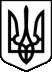 КИЇВСЬКА МІСЬКА РАДАVII СКЛИКАНН_____________________________________________________________________ПОСТІЙНА КОМІСІЯ З ПИТАНЬ СІМ'Ї, МОЛОДІ ТА СПОРТУ_____________________________________________________________________01044,  м. Київ, вул. Хрещатик, 36                                                                                         тел./факс: (044) 202-74-58ПРОТОКОЛ №13засідання постійної комісії Київрадиз питань сім'ї, молоді та спорту від 24.12.2014Присутні:Даниленко В.В. - голова постійної комісії.Костенко Л.В. - секретар постійної комісії.Маляревич О.В. - заступник голови постійної комісії.Запрошені:   Мосійчук Ю.А. - заступник директора Департаменту земельних ресурсів виконавчого органу Київради (Київської міської державної адміністрації);Шмуляр О.В. - заступник директора Департаменту комунальної власності виконавчого органу Київради (Київської міської державної адміністрації);         Трофімов О.С. - начальник управління сім'ї, молоді та спорту Департаменту освіти і науки, молоді та спорту виконавчого органу Київради (Київської міської державної адміністрації);     Шиян В.І. - начальник відділу  управління сім'ї, молоді та спорту Департаменту освіти і науки, молоді та спорту виконавчого органу Київради (Київської міської державної адміністрації);         Коробченко В.Я. - начальник відділу з питань гуманітарної та екологічної політики управління забезпечення діяльності постійних комісій Київської міської ради; Юнакова С.М. - начальник  управління забезпечення діяльності постійних комісій Київської міської ради;         Тютюн О.А. - директор ДЮСШ;        Кукушкін В.С. - директор ПАТ “Оболонь”;        Тарханов В.С. - директор КДЮСШ “Юніор спорт”;        Гурова С.В. - директор “Морська школа”;        Загородня Є.П. - представник ТОВ “Комфорт спорт”;        Приходський Г.С. - громадський діяч;        Шкулій Є.В. - громадський діяч;        Войцеховська Г.В. - помічник депутата Київради;        Куценко А.С. - директор КМЦП;        Биковець В.В. - директор ГО “Спорт для всіх”;        Приходський Г.С. - тренер по бейсболу;       Толочій Ю.А. - представник ТОВ “Комфорт спорт”;       Кубар Н.А. - представник ТОВ “Комфорт спорт”;        Кожух Н.Ф. - Заслужений тренер України;        Гордій О.Я. - заступник директора КМЦП;           Тютюн О.А. - директор ДЮСШ;       Спірін О.М. - засновник товариства з обмеженою відповідальністю "Спортсвіт";       Душаєва Я.О. - помічник депутата Київради;       Рура А.М. - помічник депутата Київради;       Войцеховська Г.В. - помічник депутата Київради;       П'ятишкін О.В. - директор КДЮСШ “Школа спорту”;       Зевін Ю.М. - тренер з плавання;       Фисенко Л.І. - тренер з плавання;       Кожух Н.Ф. - заслужений тренер України з плавання;       Войцеховська А.В. - помічник депутата Київради;       Кравченко І.І. - представник ГО “Громадська варта”       Губарєва М.Ю. - помічник депутата Київради;       Панюта А.О. - прес-служба Київради;               Роговець Н.Л. - помічник депутата Київради. Порядок денний  1.  Розгляд звернення громадського формування «Громадська варта» від 10.12.2014 №18 щодо нецільового використання будівлі “Спортивного комплексу — морська школа”, що перебуває на балансі ТСО України у м. Києві по вул. Сосюри, 5.    2. Інформація Київського молодіжного центру праці щодо діяльності  КМЦП за 2014 рік.3. Розгляд проекту рішення Київради «Про передачу публічному акціонерному товариству “Оболонь” земельної ділянки для реконструкції, експлуатації та обслуговування стадіону на вул. Північній, 26 (літ. А, Б) в Оболонському районі м. Києва” - доручення від 17.11.2014 №08/231-1217/ПР.4. Розгляд проекту рішення Київради "Про передачу товариств з обмеженою відповідальністю "Комфорт Спорт” земельної ділянки  для експлуатації та обслуговування фізкультурно-оздоровчого комплексу на вул. Регенераторній, 4-б (літера 1М) у Дніпровському районі м. Києва" Д-6814 доручення від 08.09.2014 №08/231-729/ПР.     5. Різне.        СЛУХАЛИ:         По порядку денному засідання постійної комісії Даниленка В.В.запропонував прийняти підготовлений порядок денний засідання постійної комісії Київради з питань сім'ї, молоді та спорту за основу та в цілому.       УХВАЛИЛИ:    Прийняти за основу та в цілому порядок денний засідання постійної комісії Київради з питань сім'ї, молоді та спорту.        ГОЛОСУВАЛИ:      "ЗА" - 3 (одноголосно)                  СЛУХАЛИ:       1. Розгляд звернення громадського формування «Громадська варта» від 10.12.2014 №18 щодо нецільового використання будівлі “Спортивного комплексу — морська школа”, що перебуває на балансі ТСО України у м. Києві по вул. Сосюри, 5.     Кравченко І.О. - доповів по суті звернення громадського формування «Громадська варта» від 10.12.2014 №18 щодо нецільового використання будівлі “Спортивного комплексу — морська школа”, що перебуває на балансі ТСО України у м. Києві по вул. Сосюри, 5.ВИСТУПИЛИ:Даниленко В.В., Гурова С.В., Трофимов О.С. УХВАЛИЛИ:Перенести розгляд звернення громадського формування «Громадська варта» для більш детального вивчення документів та фактів викладених у  вищезазначеному зверненні. ГОЛОСУВАЛИ:"ЗА" - 3 (одноголосно) СЛУХАЛИ:2. Інформація Київського молодіжного центру праці щодо діяльності  КМЦП за 2014 рік.Куценко А.С. - проінформувала про діяльність Київського молодіжного центру праці та відповіла на питання депутатів. ВИСТУПИЛИ:Даниленко В.В., Трофимов О.С., Маляревич О.В., Костенко Л.В.УХВАЛИЛИ:1. Інформацію Київського молодіжного центру праці щодо діяльності  КМЦП за 2014 рік взяти до відома. 2. Зобов'язати  Київський молодіжний центр праці розробити та подати на розгляд постійної комісії бізнес план (план розвитку) на найближчий період 2015 року.ГОЛОСУВАЛИ:"ЗА" - 3 (одноголосно)СЛУХАЛИ:    3. Розгляд проекту рішення Київради «Про передачу публічному акціонерному товариству “Оболонь” земельної ділянки для реконструкції, експлуатації та обслуговування стадіону на вул. Північній, 26 (літ. А, Б) в Оболонському районі м. Києва” - доручення від 17.11.2014 №08/231-1217/ПР. Мосійчук Ю.А. - доповів по суті проекту рішення Київради «Про передачу публічному акціонерному товариству “Оболонь” земельної ділянки для реконструкції, експлуатації та обслуговування стадіону на вул. Північній, 26 (літ. А, Б) в Оболонському районі м. Києва” та просив підтримати цей проект рішення. ВИСТУПИЛИ:            Даниленко В.В.,  Кукушкін В.С., Маляревич О.В.УХВАЛИЛИ:Підтримати проект рішення Київради «Про передачу публічному акціонерному товариству “Оболонь” земельної ділянки для реконструкції, експлуатації та обслуговування стадіону на вул. Північній, 26 (літ. А, Б) в Оболонському районі м. Києва” - доручення від 17.11.2014 №08/231-1217/ПР.ГОЛОСУВАЛИ:"ЗА" — 3 (одноголосно)СЛУХАЛИ:4. Розгляд проекту рішення Київради "Про передачу товариств з обмеженою відповідальністю "Комфорт Спорт” земельної ділянки  для експлуатації та обслуговування фізкультурно-оздоровчого комплексу на вул. Регенераторній, 4-б (літера 1М) у Дніпровському районі м. Києва" Д-6814 доручення від 08.09.2014 №08/231-729/ПР.Мосійчук Ю.А. - доповів по суті проекту рішення Київради "Про передачу товариств з обмеженою відповідальністю "Комфорт Спорт” земельної ділянки  для експлуатації та обслуговування фізкультурно-оздоровчого комплексу на вул. Регенераторній, 4-б (літера 1М) у Дніпровському районі м. Києва" Д-6814 та просив підтримати цей проект рішення Київради. ВИСТУПИЛИ:  Даниленко В.В., Загородня Є.П., Кубар Н.А., Маляревич О.В.УХВАЛИЛИ: Підтримати проект рішення Київради "Про передачу товариств з обмеженою відповідальністю "Комфорт Спорт” земельної ділянки  для експлуатації та обслуговування фізкультурно-оздоровчого комплексу на вул. Регенераторній, 4-б (літера 1М) у Дніпровському районі м. Києва" Д-6814 доручення від 08.09.2014 №08/231-729/ПР.ГОЛОСУВАЛИ:"ЗА" - 3 (одноголосно) СЛУХАЛИ:12. Розгляд Розгляд звернення Департаменту освіти і науки, молоді та спорту виконавчого органу Київради (Київської міської державної адміністрації) від 24.11.2014 №2370 щодо погодження кандидатури на посаду директора комунального закладу «Комплексна дитячо-юнацька спортивна школа «Юніор спорт». Трофимов О.С. - доповів по суті звернення Департаменту освіти і науки, молоді та спорту виконавчого органу Київради (Київської міської державної адміністрації) від 24.11.2014 №2370 щодо погодження кандидатури Тарханова В.С. на посаду директора комунального закладу «Комплексна дитячо-юнацька спортивна школа «Юніор спорт» та просив підтримати цю пропозицію.         ВИСТУПИЛИ:         Даниленко В.В., Маляревич О.В.         УХВАЛИЛИ: Погодити кандидатуру Тарханова В.С. на посаду директора комунального закладу «Комплексна дитячо-юнацька спортивна школа «Юніор спорт».   ГОЛОСУВАЛИ:  "ЗА" — 2  “УТРИМАВСЯ” - 1 (рішення прийнято)          Голова комісії                                                         В.Даниленко          Секретар комісії                                                     Л.Костенко